
Announcement of Fang Police Station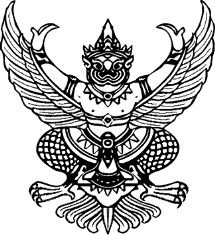 Subject: Intention to not accept any kind of gifts from performing duties (No Gift Policy)Fang Police Station is determined to develop transparent operations, adhereto common interests more than personal interests and without conflict of interestin correspondence with the National Reform Plans on prevention and suppression of corruption and malfeasance (Revised Edition), which aims for agencies to operate with transparency, without conflict of interest. All government officials shall not accept any kind of gifts from performing duties. (No Gift Policy)	Therefore, we would like to announce the intention of Commissioner of Fang Police Station and all police officers to not accept any kind of gifts while performing duties (No Gift Policy). We will together establish organizational culture and integrity value at work,
not accepting the patronage system, avoiding actions that may affect discretion or 
decision-making during performing duties that would lead to discrimination. Also, we cooperatively prevent the unfair performance of duties and a conflict of interest along with building public trust by performing our duties with good governance. 	It is hereby announced and to strictly adhered to all.
 	This announcement is hereby issued on March 2nd, 2024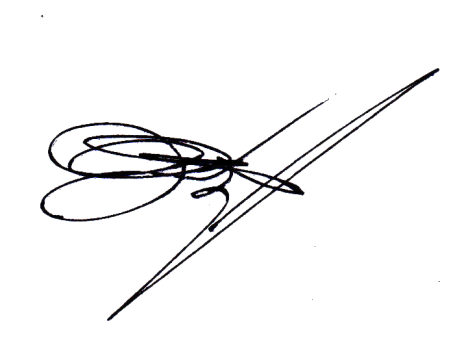            Police  Colonel             ( Kriengsak Wonguthai)	                                    Superintendent Fang Police Station